DEKLARACJA CZŁONKOWSKA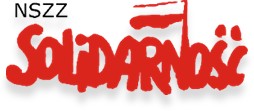 Ja niżej podpisany/a deklaruję wstąpienie do Niezależnego Samorządnego Związku Zawodowego „Solidarność”. Oświadczam, że będę stosował/a się do postanowień Statutu Związku, w szczególności zobowiązuję się do regularnego opłacania składek związkowych.Wyrażam zgodę na przetwarzanie poniższych danych osobowych w związku z realizacją celów statutowych NSZZ „Solidarność”.Wyrażam zgodę na przetwarzanie poniższych danych osobowych w celu wydania legitymacji elektronicznej.Potwierdzam, że otrzymałem klauzulę informacyjną zgodną z tzw. RODO stanowiącą załącznik do Deklaracji Członkowskiej NSZZ „Solidarność”.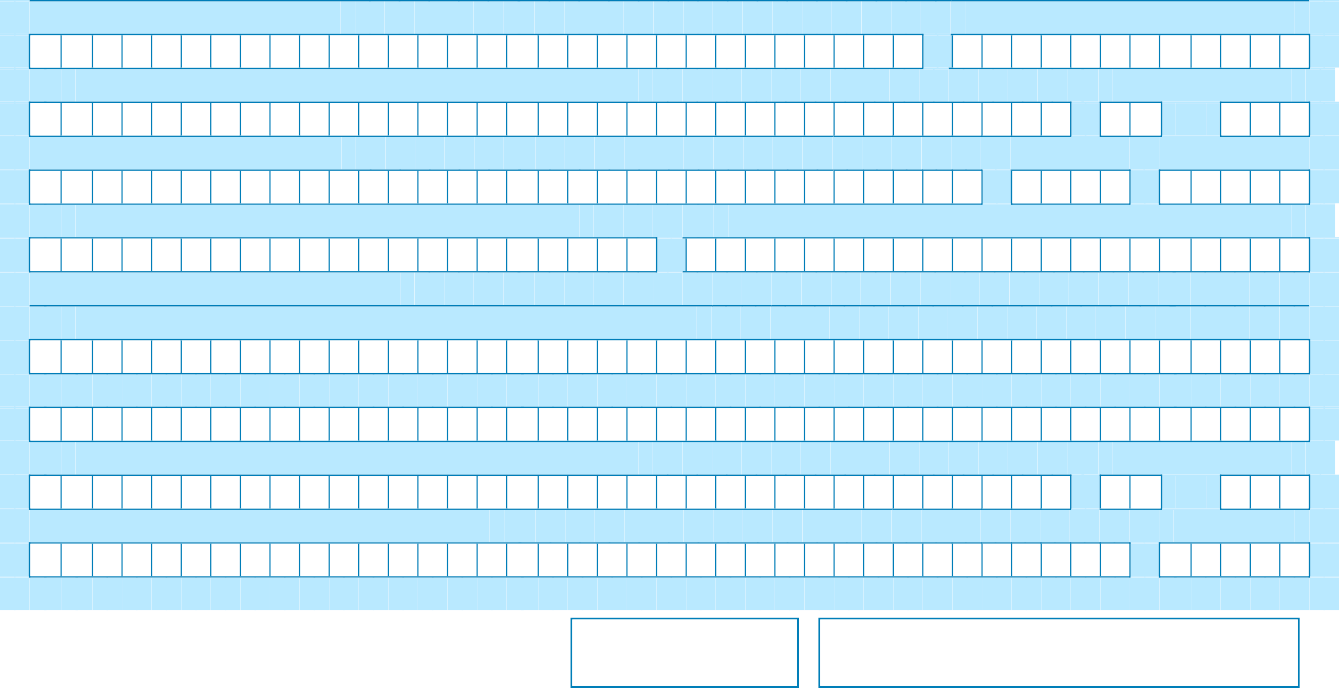                Wypełnioną deklarację wraz z klauzulą informacyjną należy wysłać na adres :                OM NSZZ “SOLIDARNOŚĆ” przy CASTORAMA POLSKA SP. Z O.O.               59-900 ZGORZELEC , UL. WARSZAWSKA 1/101Składka zgodnie ze statutem i uchwałą finansową Komisji Krajowej “Solidarności”  wynosi 0,82% od                                                           pensji brutto . Obliczmy ją w następujący sposób : np. 2600 (brutto) x 0,82% = 21,32 . Kwotę zaokrągamy    do pełnych złotych, w tym przypadku będzie to  21 zł .W razie pytań i wątpliwości służymy pomocą : 663881545 ,  http://solidarnosc-castorama.pl ,     http://www.facebook.com/solidarnosc.castorama PAMIĘTAJ !!!KAŻDY CZŁONEK JEST ANONIMOWY !!!KLAUZULA INFORMACYJNA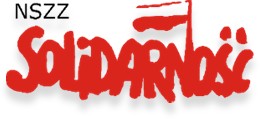 Klauzula	informacyjna	stanowiąca	integralną	część	deklaracji	członkowskiej	NSZZ„Solidarność”, zgodna z Rozporządzeniem Parlamentu Europejskiego i Rady (UE) 2016/679 z dnia 27 kwietnia 2016 r. w sprawie ochrony osób fizycznych w związku z przetwarzaniem danych osobowych i w sprawie swobodnego przepływu takich danych oraz uchylenia dyrektywy 95/46/WE (tzw. RODO).Administrator danych osobowychAdministratorem	Pani/Pana	danych	osobowych	jest	Organizacja	Międzyzakładowa NSZZ „Solidarność” przy Castorama Polska Sp. z o.o. , 59-900 Zgorzelec, ul. Warszawska 1/101Współadministratorem Pani/Pana danych osobowych w zakresie niezbędnym do wydania legitymacji elektronicznej jest Region Jeleniogórski NSZZ „Solidarność” , 58-500 Jelenia Góra , ul. 1-ego Maja 25Inspektor Ochrony Danych (IOD)Inspektorem Ochrony Danych jest  Bogusław Wojtas , email: boguswojtas@poczta.fm Cel przetwarzania danych osobowychDane osobowe będą przetwarzane w celach statutowych NSZZ „Solidarność” oraz w celu realizacji ciążących na administratorze obowiązków zgodnie z przepisami prawa.Odbiorcy danychOdbiorcami danych są upoważnieni do ich otrzymania w celach statutowych oraz inne podmioty na podstawie obowiązujących przepisów prawa.Okres przechowywania danychdane o przynależności związkowej przetwarzane są przez okres niezbędny do realizacji celów statutowych NSZZ „Solidarność” i czas realizacji ciążących na administratorze obowiązków zgodnie z  przepisami,dane osób przetwarzane na podstawie zgody do momentu wycofania zgody.Prawa osób, których dane dotycząKażda osoba, której dane osobowe są przetwarzane przez Administratora ma prawo dostępu do treści swoich danych osobowych, ich sprostowania, prawo do ich usunięcia, ograniczenia ich przetwarzania, wniesienia sprzeciwu oraz prawo do cofnięcia zgody w dowolnym momencie. W zależności od podstawy przetwarzania danych część z tych praw może zostać ograniczona odrębnymi przepisami. W każdym czasie przysługuje Pani/Panu prawo dostępu do swoich danych osobowych ich aktualizacji oraz prawo wniesienia skargi do organu nadzorczego (Prezesa Urzędu Ochrony Danych Osobowych).………………………………………………………………………………………………………………………………….                                                           WYPEŁNA ORGANIZACJA MIĘDZYZAKŁADOWA   Przyjęto do organizacji związkowej uchwałą nr .................................. dnia .............................Podpis……………………..   Ustanie członkostwa (przyczyna)………………………………………………………………………………………………………………………………….……………………………………………………………………………dnia………………….Podpis……………………..